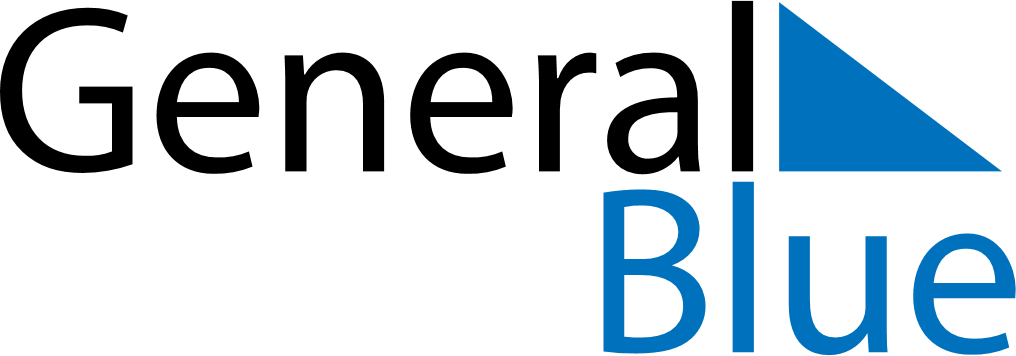 April 2026April 2026April 2026April 2026AustraliaAustraliaAustraliaSundayMondayTuesdayWednesdayThursdayFridayFridaySaturday12334Good FridayGood FridayEaster Saturday56789101011Easter SundayEaster Monday12131415161717181920212223242425Anzac Day2627282930